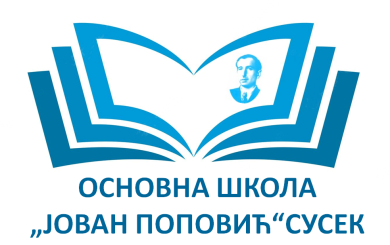 Распоред писаних  провера у комбинованом одељењу 1 .и 3. Разреда у Баноштору за 2.пол. школске 2023-2024.године4/01Недеља у месецу5/01 - 1/02Недеља у месецу2/02Недеља у месецу5/02 - 1/03Недеља у месецу2/03Недеља у месецу3/03Недеља у месецу5/03Недеља у месецу1/04Недеља у месецу2/04Недеља у месецу3/04Недеља у месецу4/04Недеља у месецу5/04 - 1/05Недеља у месецу3/05Недеља у месецу4/05Недеља у месецу5/05 - 1/06Недеља у месецу2/06Недеља у месецу3/06Недеља у месецуПРЕДМЕТГРУПАВРСТАСАДРЖАЈ РАДАДАТУМДОДАОИЗМЕНИООЦЕЊЕНОСрпски језик
III разред основне школе-контролни задатакПолугодишњи тест22. 1. 2024.А. Здравковић
18. 2. 2024. 12:30—5/5ПРЕДМЕТГРУПАВРСТАСАДРЖАЈ РАДАДАТУМДОДАОИЗМЕНИООЦЕЊЕНОСрпски језик
I разред основне школе-писмена вежбаНаучена слова1. 2. 2024.А. Здравковић
26. 9. 2023. 17:12—9/9ПРЕДМЕТГРУПАВРСТАСАДРЖАЈ РАДАДАТУМДОДАОИЗМЕНИООЦЕЊЕНОЕнглески језик (1. страни језик)
III разред основне школе-контролни задатакReview 2 (вокабулар,...7. 2. 2024.М. Шешлија
9. 2. 2024. 12:49—4/5Свет око нас
I разред основне школе-контролни задатакПрирода око нас8. 2. 2024.А. Здравковић
26. 9. 2023. 17:00—0/9Математика
III разред основне школе-контролни задатакМножење броја једноц...8. 2. 2024.А. Здравковић
26. 9. 2023. 16:48—4/5Математика
I разред основне школе-контролни задатакСвојства сабирања и...9. 2. 2024.А. Здравковић
26. 9. 2023. 17:05—0/9ПРЕДМЕТГРУПАВРСТАСАДРЖАЈ РАДАДАТУМДОДАОИЗМЕНИООЦЕЊЕНОМатематика
I разред основне школе-контролни задатакБројеви прве и друге...1. 3. 2024.А. Здравковић
26. 9. 2023. 17:06—0/9ПРЕДМЕТГРУПАВРСТАСАДРЖАЈ РАДАДАТУМДОДАОИЗМЕНИООЦЕЊЕНОСрпски језик
I разред основне школе-писмена вежбаДиктат - писана слов...6. 3. 2024.А. Здравковић
26. 9. 2023. 17:13—0/9ПРЕДМЕТГРУПАВРСТАСАДРЖАЈ РАДАДАТУМДОДАОИЗМЕНИООЦЕЊЕНОСрпски језик
I разред основне школе-контролни задатакПисана слова11. 3. 2024.А. Здравковић
26. 9. 2023. 17:13—0/9Природа и друштво
III разред основне школе-контролни задатакОријентација у прост...12. 3. 2024.А. Здравковић
26. 9. 2023. 16:57—0/5Математика
III разред основне школе-контролни задатакДељење12. 3. 2024.А. Здравковић
26. 9. 2023. 16:48—0/5Математика
I разред основне школе-контролни задатакСабирање и одузимање...15. 3. 2024.А. Здравковић
26. 9. 2023. 17:07—0/9Српски језик
III разред основне школе-писмена вежбаДиктат - управни гов...15. 3. 2024.А. Здравковић
26. 9. 2023. 16:54—0/5ПРЕДМЕТГРУПАВРСТАСАДРЖАЈ РАДАДАТУМДОДАОИЗМЕНИООЦЕЊЕНОМатематика
I разред основне школе-контролни задатакСабирање и одузимање...27. 3. 2024.А. Здравковић
26. 9. 2023. 17:07—0/9ПРЕДМЕТГРУПАВРСТАСАДРЖАЈ РАДАДАТУМДОДАОИЗМЕНИООЦЕЊЕНОМатематика
III разред основне школе-контролни задатакЈедначине и редослед...4. 4. 2024.А. Здравковић
26. 9. 2023. 16:48—0/5Свет око нас
I разред основне школе-контролни задатакБиљке и животиње4. 4. 2024.А. Здравковић
26. 9. 2023. 17:00—0/9ПРЕДМЕТГРУПАВРСТАСАДРЖАЈ РАДАДАТУМДОДАОИЗМЕНИООЦЕЊЕНОМатематика
I разред основне школе-контролни задатакДесетице прве стотин...10. 4. 2024.А. Здравковић
26. 9. 2023. 17:08—0/9ПРЕДМЕТГРУПАВРСТАСАДРЖАЈ РАДАДАТУМДОДАОИЗМЕНИООЦЕЊЕНОМатематика
I разред основне школе-контролни задатакПисање, читање и упо...18. 4. 2024.А. Здравковић
26. 9. 2023. 17:08—0/9Српски језик
I разред основне школе-писмена вежбаПиши правилно18. 4. 2024.А. Здравковић
26. 9. 2023. 17:13—0/9ПРЕДМЕТГРУПАВРСТАСАДРЖАЈ РАДАДАТУМДОДАОИЗМЕНИООЦЕЊЕНОМатематика
III разред основне школе-контролни задатакМерење и мере24. 4. 2024.А. Здравковић
26. 9. 2023. 16:49—0/5ПРЕДМЕТГРУПАВРСТАСАДРЖАЈ РАДАДАТУМДОДАОИЗМЕНИООЦЕЊЕНОПрирода и друштво
III разред основне школе-контролни задатакКретање30. 4. 2024.А. Здравковић
26. 9. 2023. 16:57—0/5ПРЕДМЕТГРУПАВРСТАСАДРЖАЈ РАДАДАТУМДОДАОИЗМЕНИООЦЕЊЕНОСвет око нас
I разред основне школе-контролни задатакЧовек, непогоде, заш...14. 5. 2024.А. Здравковић
26. 9. 2023. 17:01—0/9Математика
III разред основне школе-контролни задатакЦртање геометријских...15. 5. 2024.А. Здравковић
26. 9. 2023. 16:49—0/5ПРЕДМЕТГРУПАВРСТАСАДРЖАЈ РАДАДАТУМДОДАОИЗМЕНИООЦЕЊЕНОСрпски језик
I разред основне школе-писмена вежбаДиктат - правопис23. 5. 2024.А. Здравковић
26. 9. 2023. 17:14—0/9ПРЕДМЕТГРУПАВРСТАСАДРЖАЈ РАДАДАТУМДОДАОИЗМЕНИООЦЕЊЕНОМатематика
III разред основне школе-контролни задатакОбим правоугаоника,...27. 5. 2024.А. Здравковић
26. 9. 2023. 16:50—0/5Математика
I разред основне школе-контролни задатакСабирање и одузимање...29. 5. 2024.А. Здравковић
26. 9. 2023. 17:09—0/9Српски језик
III разред основне школе-писмена вежбаДиктат - правопис30. 5. 2024.А. Здравковић
26. 9. 2023. 16:54—0/5ПРЕДМЕТГРУПАВРСТАСАДРЖАЈ РАДАДАТУМДОДАОИЗМЕНИООЦЕЊЕНОСрпски језик
III разред основне школе-контролни задатакГодишњи тест3. 6. 2024.А. Здравковић
26. 9. 2023. 16:55—0/5Свет око нас
I разред основне школе-контролни задатакЧовек ствара, матери...4. 6. 2024.А. Здравковић
26. 9. 2023. 17:01—0/9Математика
III разред основне школе-контролни задатакРазломци4. 6. 2024.А. Здравковић
26. 9. 2023. 16:50—0/5Математика
I разред основне школе-контролни задатакНовац и мерње дужине6. 6. 2024.А. Здравковић
26. 9. 2023. 17:09—0/9Природа и друштво
III разред основне школе-контролни задатакМатеријали6. 6. 2024.А. Здравковић
26. 9. 2023. 16:57—0/5ПРЕДМЕТГРУПАВРСТАСАДРЖАЈ РАДАДАТУМДОДАОИЗМЕНИООЦЕЊЕНОСрпски језик
I разред основне школе-контролни задатакГодишњи тест12. 6. 2024.А. Здравковић
26. 9. 2023. 17:14—0/9Математика
III разред основне школе-контролни задатакГодишњи тест13. 6. 2024.А. Здравковић
26. 9. 2023. 16:50—0/5Математика
I разред основне школе-контролни задатакГодишњи тест13. 6. 2024.А. Здравковић
26. 9. 2023. 17:09—0/9